自閉症スペクトラム当事者・家族・関係者各位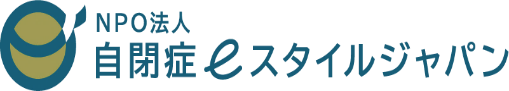 　2022年12月担当　中山清司自閉症ESJ（E-Style Japan）会員サービスのご案内NPO法人自閉症ｅスタイルジャパンは、法人設立以来、自閉症ｅサービスの活動を通して自閉症支援を展開してきました。このたび、当事者・家族向けの「自閉症ESJ会員サービス」を、合同会社オフィスぼんの協力のもと提供することになりましたので、ご案内させていただきます。詳細は、2023年度パンフレットをご確認ください。「自閉症ESJ会員サービス」は、“自閉症支援を生活のすみずみに“という自閉症ｅサービスの理念を実現するために、従来からある支援者向けの「自閉症ｅサービス全国ネット（全国プログラムとローカルプログラム）」の姉妹版として、当事者・家族の皆様にとって意味のある支援のネットワークを作っていきたいと思っております。皆様のご参加とご支援をお願いいたします。・自閉症ESJ会員は、一般会員とWeb会員の2種類があります（年会費制）。・一般会員は、すべての会員サービスが利用できます。・Web会員は、主にオンラインサービスが利用できます。・今回、2023年1月・2月にWeb会員にお申込みされると、年会費は無料になります。・2023年3月以降は、自閉症ｅサービス＠大阪・奈良HPからもお申込みができます。・2023年度会員サービスは、2023年4月～2024年3月の提供になります。①Web会員（2023年1月～2月入会）については、下記グーグルフォームからお申込みができます。　 https://forms.gle/zPCbbNnsv6qRgCG4A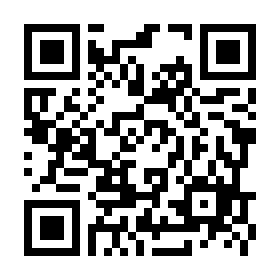 　　　　　　　　　　　　　　　　　　　QRコードはこちら⇒②2023年3月以降のお申込みは下記からお願いします。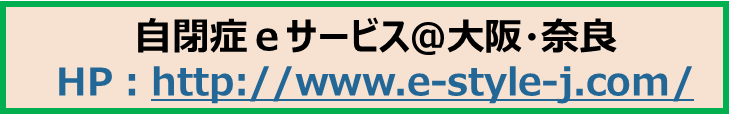 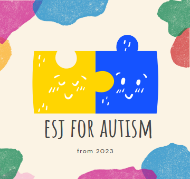 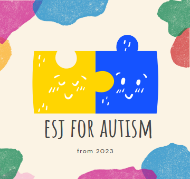 